PRISLISTA
VIK Team 12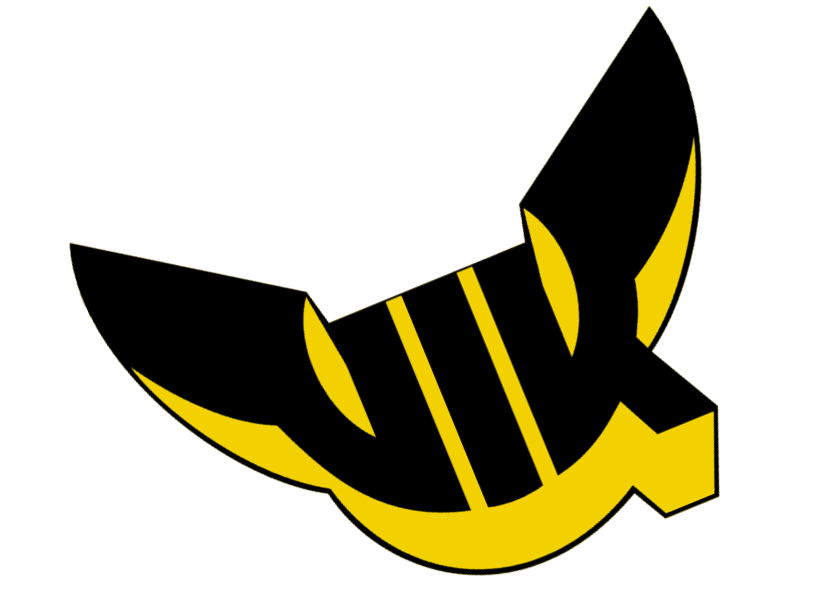 Korv m. bröd………………………………… 15 kr Toast……………………………………………..15 krKaﬀe/Te……………………………………….. 10 kr Fikabröd.………………………………………. 10 kr Festis……………………………………………. 10 kr Dricka…………………………………………… 15 kr 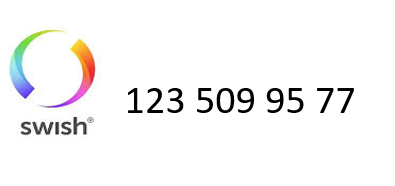 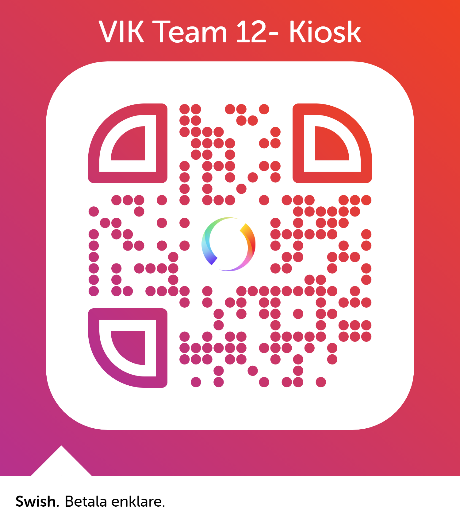 